GENERAL DATA AND INFORMATION: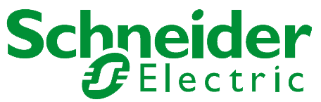 MECHANICAL CHECKS AND VISUAL INSPECTION:Secondary Injection Test :             % Error = (Observed meter reading-Applied meter reading) / Full scale reading x 100.Test Equipment's :  FREJA 300   